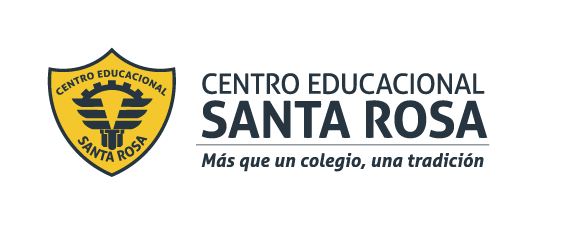 UNIDAD TÉCNICA – PEDAGÓGICADepartamento de HistoriaRespeto – Responsabilidad – Tolerancia –Resiliencia                                                          GUIA DE TRABAJO SEMANA  N° 1Primero MedioInstrucciones: Debes leer el contenido tratado y luego responder la guía.Puedes responder en tu cuaderno y si presentas dudas comunícate con tu profesor de asignatura al siguiente correo: historiacestarosa@gmail.com.Nombre: ________________________________ Curso______ Fecha__________________   Objetivos: OA 1 Explicar las ideas republicanas y liberales y su relación con las transformaciones políticas y económicas de América y de Europa durante el siglo XIX, considerando, por ejemplo, el parlamentarismo como modelo de representatividad, el constitucionalismo, el movimiento abolicionista, la libre asociación, el libre mercado, la ampliación de la ciudadanía, entre otros.IDEAS LIBERALES: LIBERTAD, IGUALDADIDEAS LIBERALES: LIBERTAD, IGUALDADPrincipios Republicanos: Soberanía PopularSeparación de los poderes del EstadoIgualdad ante la leyNecesidad de una Constitución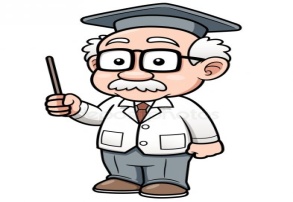 Expresiones del Liberalismo:Parlamentarismo: Monarquía parlamentaria, división de los poderes, soberanía popular, supremacía  del poder Legislativo por sobre el poder ejecutivo.Constitucionalismo: limitar la autoridad por medio de leyes, garantiza derechos y libertades de las personas. A partir del siglo XIX una serie de países se organizaron a partir de una Constitución.Características de la Constitución:Organiza Estados en: FEDERALES: está formado por un conjunto de Estados o provincias que poseen autonomía, es decir, se gobiernan, se administran y se legislan con autonomía.  UNITARIOS: forma de Estado donde el poder está concentrado, es decir, existe un solo centro de poder a lo largo de todo el territorioDefine la organización política en: PODERES y SISTEMA POLITICOEstablece los DEBERES y DERECHOS de las personasACTIVIDAD: Identifique cada imagen con el nombre del  principio Republicano que le correspondeLos Estados se organizan en Federales y Unitarios, da tres ejemplos de países que sean Federales y 3 países que sean Unitarios:Respecto a los Derechos y Deberes de las personas: Trabaja con el documento y respondea. ¿Qué derecho se está cuestionando?b. ¿Cuál era la condición de los negros cubanos antes de ser libres cesantes?c.¿Cuál era la diferencia entre los negros de Cuba con los de EE.UU?d.¿De qué lugar provenían mayoritariamente las personas de piel oscura que llegaron a América?ACTIVIDAD: Identifique cada imagen con el nombre del  principio Republicano que le correspondeLos Estados se organizan en Federales y Unitarios, da tres ejemplos de países que sean Federales y 3 países que sean Unitarios:Respecto a los Derechos y Deberes de las personas: Trabaja con el documento y respondea. ¿Qué derecho se está cuestionando?b. ¿Cuál era la condición de los negros cubanos antes de ser libres cesantes?c.¿Cuál era la diferencia entre los negros de Cuba con los de EE.UU?d.¿De qué lugar provenían mayoritariamente las personas de piel oscura que llegaron a América?DERECHOS INDIVIDUALES LIBERALES: Las personas nacen libres e iguales reconociendo sus derechos. En la actualidad ejemplifica como se reconocen estos  derechos individuales:EL ABOLICIONISMO:  En el siglo XIX, la esclavitud era una situación aceptada en muchos lugares del mundo debido a que en la época colonial potencias como España, Portugal, Francia, Inglaterra y Holanda utilizaron esclavos al servicio de su crecimiento económico.¿Qué ideas Liberales fueron fundamentales para poner en marcha el movimiento abolicionista? ExplicaAntes de poder lograr la abolición de la esclavitud ¿A qué tipo de personas solo beneficiaban los derechos individuales?¿Qué potencias económicas abusaron de los esclavos con el único propósito de crecer económicamente?